ПРОЄКТУКРАЇНАВиконавчий комітет Нетішинської міської радиХмельницької областіР І Ш Е Н Н Я__.08.2021					Нетішин				  № ____/2021Про визнання рішення виконавчого комітету Нетішинської міської ради від 25 лютого 2021 року № 108/2021 «Про безоплатну передачу з балансу виконавчого комітету на баланс КП НМР «Благоустрій» матеріальних цінностей, у господарське відання» таким, що втратило чинністьВідповідно підпункту 1 пункту «а» статті 29, пункту 3 частини 4 статті 42 Закону України «Про місцеве самоврядування в Україні», з метою розгляду листа комунального підприємства Нетішинської міської ради «Благоустрій», зареєстрованого у виконавчому комітеті Нетішинської міської ради 23 червня 2021 року за № 24/2349-01-11/2021, виконавчий комітет Нетішинської міської ради    в и р і ш и в:1. Визнати таким, що втратило чинність, рішення виконавчого комітету Нетішинської міської ради від 25 лютого 2021 року № 108/2021 «Про безоплатну передачу з балансу виконавчого комітету Нетішинської міської ради на баланс КП НМР «Благоустрій» матеріальних цінностей, у господарське відання».2. Контроль за виконанням цього рішення покласти на першого заступника міського голови Олену Хоменко.Міський голова 							Олександр СУПРУНЮК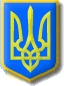 